MONTHLY OLIVES RECEIVED SURVEYMONTHLY OLIVES RECEIVED SURVEYMONTHLY OLIVES RECEIVED SURVEYMONTHLY OLIVES RECEIVED SURVEYMONTHLY OLIVES RECEIVED SURVEYMONTHLY OLIVES RECEIVED SURVEYMONTHLY OLIVES RECEIVED SURVEYMONTHLY OLIVES RECEIVED SURVEYMONTHLY OLIVES RECEIVED SURVEYMONTHLY OLIVES RECEIVED SURVEYOMB No. 0535-0039  Approval Expires: 8/31/2019Project Code: 744   QID: 163877   SMetaKey: 3877OMB No. 0535-0039  Approval Expires: 8/31/2019Project Code: 744   QID: 163877   SMetaKey: 3877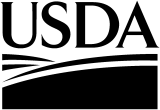 United StatesDepartment ofAgriculture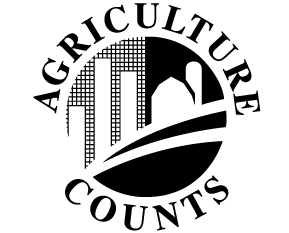 NATIONALAGRICULTURALSTATISTICSSERVICE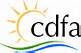 California Department of Food and AgricultureUSDA/NASS - California Pacific Region 650 Capitol Mall, #6-100
Sacramento, CA 95814  Phone:  1-800-851-1127   Fax:  1-855-270-2722  Email:  NASSRFOPCR@nass.usda.gov   USDA/NASS - California Pacific Region 650 Capitol Mall, #6-100
Sacramento, CA 95814  Phone:  1-800-851-1127   Fax:  1-855-270-2722  Email:  NASSRFOPCR@nass.usda.gov   USDA/NASS - California Pacific Region 650 Capitol Mall, #6-100
Sacramento, CA 95814  Phone:  1-800-851-1127   Fax:  1-855-270-2722  Email:  NASSRFOPCR@nass.usda.gov   USDA/NASS - California Pacific Region 650 Capitol Mall, #6-100
Sacramento, CA 95814  Phone:  1-800-851-1127   Fax:  1-855-270-2722  Email:  NASSRFOPCR@nass.usda.gov   USDA/NASS - California Pacific Region 650 Capitol Mall, #6-100
Sacramento, CA 95814  Phone:  1-800-851-1127   Fax:  1-855-270-2722  Email:  NASSRFOPCR@nass.usda.gov   USDA/NASS - California Pacific Region 650 Capitol Mall, #6-100
Sacramento, CA 95814  Phone:  1-800-851-1127   Fax:  1-855-270-2722  Email:  NASSRFOPCR@nass.usda.gov   Please make corrections to name, address and ZIP Code, if necessaryPlease make corrections to name, address and ZIP Code, if necessaryPlease make corrections to name, address and ZIP Code, if necessaryPlease make corrections to name, address and ZIP Code, if necessaryPlease make corrections to name, address and ZIP Code, if necessaryWe request your help in estimating the size of the olive inventory and sales for the month.  To obtain accurate inventories and sales, all olive buyers throughout the state are asked to complete and return this form. Please return this form in the postage - paid envelope enclosed for you convenience, or fax it to 1-888-478-5637.  The information you provide will be used for statistical purposes only. In accordance with the Confidential Information Protection provisions of Title V, Subtitle A, Public Law 107–347 and other applicable Federal laws, your responses will be kept confidential and will not be disclosed in identifiable form to anyone other than employees or agents. By law, every employee and agent has taken an oath and is subject to a jail term, a fine, or both if he or she willfully discloses ANY identifiable information about you or your operation. Response is voluntary.We request your help in estimating the size of the olive inventory and sales for the month.  To obtain accurate inventories and sales, all olive buyers throughout the state are asked to complete and return this form. Please return this form in the postage - paid envelope enclosed for you convenience, or fax it to 1-888-478-5637.  The information you provide will be used for statistical purposes only. In accordance with the Confidential Information Protection provisions of Title V, Subtitle A, Public Law 107–347 and other applicable Federal laws, your responses will be kept confidential and will not be disclosed in identifiable form to anyone other than employees or agents. By law, every employee and agent has taken an oath and is subject to a jail term, a fine, or both if he or she willfully discloses ANY identifiable information about you or your operation. Response is voluntary.We request your help in estimating the size of the olive inventory and sales for the month.  To obtain accurate inventories and sales, all olive buyers throughout the state are asked to complete and return this form. Please return this form in the postage - paid envelope enclosed for you convenience, or fax it to 1-888-478-5637.  The information you provide will be used for statistical purposes only. In accordance with the Confidential Information Protection provisions of Title V, Subtitle A, Public Law 107–347 and other applicable Federal laws, your responses will be kept confidential and will not be disclosed in identifiable form to anyone other than employees or agents. By law, every employee and agent has taken an oath and is subject to a jail term, a fine, or both if he or she willfully discloses ANY identifiable information about you or your operation. Response is voluntary.We request your help in estimating the size of the olive inventory and sales for the month.  To obtain accurate inventories and sales, all olive buyers throughout the state are asked to complete and return this form. Please return this form in the postage - paid envelope enclosed for you convenience, or fax it to 1-888-478-5637.  The information you provide will be used for statistical purposes only. In accordance with the Confidential Information Protection provisions of Title V, Subtitle A, Public Law 107–347 and other applicable Federal laws, your responses will be kept confidential and will not be disclosed in identifiable form to anyone other than employees or agents. By law, every employee and agent has taken an oath and is subject to a jail term, a fine, or both if he or she willfully discloses ANY identifiable information about you or your operation. Response is voluntary.We request your help in estimating the size of the olive inventory and sales for the month.  To obtain accurate inventories and sales, all olive buyers throughout the state are asked to complete and return this form. Please return this form in the postage - paid envelope enclosed for you convenience, or fax it to 1-888-478-5637.  The information you provide will be used for statistical purposes only. In accordance with the Confidential Information Protection provisions of Title V, Subtitle A, Public Law 107–347 and other applicable Federal laws, your responses will be kept confidential and will not be disclosed in identifiable form to anyone other than employees or agents. By law, every employee and agent has taken an oath and is subject to a jail term, a fine, or both if he or she willfully discloses ANY identifiable information about you or your operation. Response is voluntary.We request your help in estimating the size of the olive inventory and sales for the month.  To obtain accurate inventories and sales, all olive buyers throughout the state are asked to complete and return this form. Please return this form in the postage - paid envelope enclosed for you convenience, or fax it to 1-888-478-5637.  The information you provide will be used for statistical purposes only. In accordance with the Confidential Information Protection provisions of Title V, Subtitle A, Public Law 107–347 and other applicable Federal laws, your responses will be kept confidential and will not be disclosed in identifiable form to anyone other than employees or agents. By law, every employee and agent has taken an oath and is subject to a jail term, a fine, or both if he or she willfully discloses ANY identifiable information about you or your operation. Response is voluntary.We request your help in estimating the size of the olive inventory and sales for the month.  To obtain accurate inventories and sales, all olive buyers throughout the state are asked to complete and return this form. Please return this form in the postage - paid envelope enclosed for you convenience, or fax it to 1-888-478-5637.  The information you provide will be used for statistical purposes only. In accordance with the Confidential Information Protection provisions of Title V, Subtitle A, Public Law 107–347 and other applicable Federal laws, your responses will be kept confidential and will not be disclosed in identifiable form to anyone other than employees or agents. By law, every employee and agent has taken an oath and is subject to a jail term, a fine, or both if he or she willfully discloses ANY identifiable information about you or your operation. Response is voluntary.We request your help in estimating the size of the olive inventory and sales for the month.  To obtain accurate inventories and sales, all olive buyers throughout the state are asked to complete and return this form. Please return this form in the postage - paid envelope enclosed for you convenience, or fax it to 1-888-478-5637.  The information you provide will be used for statistical purposes only. In accordance with the Confidential Information Protection provisions of Title V, Subtitle A, Public Law 107–347 and other applicable Federal laws, your responses will be kept confidential and will not be disclosed in identifiable form to anyone other than employees or agents. By law, every employee and agent has taken an oath and is subject to a jail term, a fine, or both if he or she willfully discloses ANY identifiable information about you or your operation. Response is voluntary.We request your help in estimating the size of the olive inventory and sales for the month.  To obtain accurate inventories and sales, all olive buyers throughout the state are asked to complete and return this form. Please return this form in the postage - paid envelope enclosed for you convenience, or fax it to 1-888-478-5637.  The information you provide will be used for statistical purposes only. In accordance with the Confidential Information Protection provisions of Title V, Subtitle A, Public Law 107–347 and other applicable Federal laws, your responses will be kept confidential and will not be disclosed in identifiable form to anyone other than employees or agents. By law, every employee and agent has taken an oath and is subject to a jail term, a fine, or both if he or she willfully discloses ANY identifiable information about you or your operation. Response is voluntary.We request your help in estimating the size of the olive inventory and sales for the month.  To obtain accurate inventories and sales, all olive buyers throughout the state are asked to complete and return this form. Please return this form in the postage - paid envelope enclosed for you convenience, or fax it to 1-888-478-5637.  The information you provide will be used for statistical purposes only. In accordance with the Confidential Information Protection provisions of Title V, Subtitle A, Public Law 107–347 and other applicable Federal laws, your responses will be kept confidential and will not be disclosed in identifiable form to anyone other than employees or agents. By law, every employee and agent has taken an oath and is subject to a jail term, a fine, or both if he or she willfully discloses ANY identifiable information about you or your operation. Response is voluntary.According to the Paperwork Reduction Act of 1995, an agency may not conduct or sponsor, and a person is not required to respond to, a collection of information unless it displays a valid OMB control number. The valid OMB number is 0535-0039.  The time required to complete this information collection is estimated to average 10 minutes per response, including the time for reviewing instructions, searching existing data sources, gathering and maintaining the data needed, and completing and reviewing the collection of information. According to the Paperwork Reduction Act of 1995, an agency may not conduct or sponsor, and a person is not required to respond to, a collection of information unless it displays a valid OMB control number. The valid OMB number is 0535-0039.  The time required to complete this information collection is estimated to average 10 minutes per response, including the time for reviewing instructions, searching existing data sources, gathering and maintaining the data needed, and completing and reviewing the collection of information. According to the Paperwork Reduction Act of 1995, an agency may not conduct or sponsor, and a person is not required to respond to, a collection of information unless it displays a valid OMB control number. The valid OMB number is 0535-0039.  The time required to complete this information collection is estimated to average 10 minutes per response, including the time for reviewing instructions, searching existing data sources, gathering and maintaining the data needed, and completing and reviewing the collection of information. According to the Paperwork Reduction Act of 1995, an agency may not conduct or sponsor, and a person is not required to respond to, a collection of information unless it displays a valid OMB control number. The valid OMB number is 0535-0039.  The time required to complete this information collection is estimated to average 10 minutes per response, including the time for reviewing instructions, searching existing data sources, gathering and maintaining the data needed, and completing and reviewing the collection of information. According to the Paperwork Reduction Act of 1995, an agency may not conduct or sponsor, and a person is not required to respond to, a collection of information unless it displays a valid OMB control number. The valid OMB number is 0535-0039.  The time required to complete this information collection is estimated to average 10 minutes per response, including the time for reviewing instructions, searching existing data sources, gathering and maintaining the data needed, and completing and reviewing the collection of information. According to the Paperwork Reduction Act of 1995, an agency may not conduct or sponsor, and a person is not required to respond to, a collection of information unless it displays a valid OMB control number. The valid OMB number is 0535-0039.  The time required to complete this information collection is estimated to average 10 minutes per response, including the time for reviewing instructions, searching existing data sources, gathering and maintaining the data needed, and completing and reviewing the collection of information. According to the Paperwork Reduction Act of 1995, an agency may not conduct or sponsor, and a person is not required to respond to, a collection of information unless it displays a valid OMB control number. The valid OMB number is 0535-0039.  The time required to complete this information collection is estimated to average 10 minutes per response, including the time for reviewing instructions, searching existing data sources, gathering and maintaining the data needed, and completing and reviewing the collection of information. According to the Paperwork Reduction Act of 1995, an agency may not conduct or sponsor, and a person is not required to respond to, a collection of information unless it displays a valid OMB control number. The valid OMB number is 0535-0039.  The time required to complete this information collection is estimated to average 10 minutes per response, including the time for reviewing instructions, searching existing data sources, gathering and maintaining the data needed, and completing and reviewing the collection of information. According to the Paperwork Reduction Act of 1995, an agency may not conduct or sponsor, and a person is not required to respond to, a collection of information unless it displays a valid OMB control number. The valid OMB number is 0535-0039.  The time required to complete this information collection is estimated to average 10 minutes per response, including the time for reviewing instructions, searching existing data sources, gathering and maintaining the data needed, and completing and reviewing the collection of information. According to the Paperwork Reduction Act of 1995, an agency may not conduct or sponsor, and a person is not required to respond to, a collection of information unless it displays a valid OMB control number. The valid OMB number is 0535-0039.  The time required to complete this information collection is estimated to average 10 minutes per response, including the time for reviewing instructions, searching existing data sources, gathering and maintaining the data needed, and completing and reviewing the collection of information. 1.	Did this operation purchase any olives in the current month? Yes – Continue.  No – Go to Comments, back page.2.	Please complete for olives received and grade distribution for this month:MONTHLY REPORT OF OLIVES RECEIVEDMONTHLY REPORT OF OLIVES RECEIVEDMONTHLY REPORT OF OLIVES RECEIVEDMONTHLY REPORT OF OLIVES RECEIVEDMONTHLY REPORT OF OLIVES RECEIVEDMONTHLY REPORT OF OLIVES RECEIVEDMONTHLY REPORT OF OLIVES RECEIVEDMONTHLY REPORT OF OLIVES RECEIVEDMONTHLY REPORT OF OLIVES RECEIVEDMONTHLY REPORT OF OLIVES RECEIVEDSIZE AND GRADE DISTRIBUTIONSIZE AND GRADE DISTRIBUTIONSIZE AND GRADE DISTRIBUTIONSIZE AND GRADE DISTRIBUTIONSIZE AND GRADE DISTRIBUTIONSIZE AND GRADE DISTRIBUTIONSIZE AND GRADE DISTRIBUTIONSIZE AND GRADE DISTRIBUTIONSIZE AND GRADE DISTRIBUTIONSIZE AND GRADE DISTRIBUTIONFOR MONTH ENDING:  ------------------------------FOR MONTH ENDING:  ------------------------------FOR MONTH ENDING:  ------------------------------FOR MONTH ENDING:  ------------------------------FOR MONTH ENDING:  ------------------------------FOR MONTH ENDING:  ------------------------------(TONS)(TONS)REPORT OF OLIVES RECEIVED AND GRADE DISTRIBUTIONREPORT OF OLIVES RECEIVED AND GRADE DISTRIBUTIONREPORT OF OLIVES RECEIVED AND GRADE DISTRIBUTIONREPORT OF OLIVES RECEIVED AND GRADE DISTRIBUTIONREPORT OF OLIVES RECEIVED AND GRADE DISTRIBUTIONREPORT OF OLIVES RECEIVED AND GRADE DISTRIBUTIONREPORT OF OLIVES RECEIVED AND GRADE DISTRIBUTIONREPORT OF OLIVES RECEIVED AND GRADE DISTRIBUTIONREPORT OF OLIVES RECEIVED AND GRADE DISTRIBUTIONREPORT OF OLIVES RECEIVED AND GRADE DISTRIBUTIONSIZESEVILLANOSEVILLANOASCOLANMANZANILLOMISSIONOBLIZABAROUNIBAROUNITOTALSmallMediumLargeExtra LargeEX LARGE – SEV “C”JumboColossalSUP ColossalTotal CanningLimitedLIMITED/PetiteLTD/Sub-PetiteUndersizeCullsTotal Receipts(OVER)(OVER)(OVER)(OVER)(OVER)(OVER)(OVER)(OVER)(OVER)(OVER)COMMENTS:COMMENTS:Survey Results:  The report is available at the end of the month at the following website:  www.nass.usda.gov/ca. Survey Results:  The report is available at the end of the month at the following website:  www.nass.usda.gov/ca. If you have any questions, please call Bonnie Spencer at 1800-851-1127, Ext.126If you have any questions, please call Bonnie Spencer at 1800-851-1127, Ext.126Email: __________________________________________________Fax: ________________________________Respondent Name: ________________________________________Respondent Name: ________________________________________Respondent Name: ________________________________________Respondent Name: ________________________________________Respondent Name: ________________________________________Respondent Name: ________________________________________99119911991199119910		MM		DD		YY9910		MM		DD		YY9910		MM		DD		YY9910		MM		DD		YY9910		MM		DD		YYRespondent Name: ________________________________________Respondent Name: ________________________________________Respondent Name: ________________________________________Respondent Name: ________________________________________Respondent Name: ________________________________________Respondent Name: ________________________________________Phone: _____________________Phone: _____________________Phone: _____________________Phone: _____________________Date:	__ __      __ __       __ __Date:	__ __      __ __       __ __Date:	__ __      __ __       __ __Date:	__ __      __ __       __ __Date:	__ __      __ __       __ __This completes the survey. Thank you for your help.This completes the survey. Thank you for your help.This completes the survey. Thank you for your help.This completes the survey. Thank you for your help.This completes the survey. Thank you for your help.This completes the survey. Thank you for your help.This completes the survey. Thank you for your help.This completes the survey. Thank you for your help.This completes the survey. Thank you for your help.This completes the survey. Thank you for your help.This completes the survey. Thank you for your help.This completes the survey. Thank you for your help.This completes the survey. Thank you for your help.This completes the survey. Thank you for your help.This completes the survey. Thank you for your help.ResponseResponseRespondentRespondentModeModeEnum.Enum.Eval.ChangeOffice Use for POIDOffice Use for POIDOffice Use for POIDOffice Use for POIDOffice Use for POID1-Comp2-R3-Inac4-Office Hold5-R – Est6-Inac – Est7-Off Hold – Est99011-Op/Mgr2-Sp3-Acct/Bkpr4-Partner9-Oth99021-Mail2-Tel3-Face-to-Face4-CATI5-Web6-e-mail7-Fax8-CAPI19-Other990399989998990099859989__  __  __  -  __  __  __  -  __  __  __9989__  __  __  -  __  __  __  -  __  __  __9989__  __  __  -  __  __  __  -  __  __  __9989__  __  __  -  __  __  __  -  __  __  __9989__  __  __  -  __  __  __  -  __  __  __1-Comp2-R3-Inac4-Office Hold5-R – Est6-Inac – Est7-Off Hold – Est99011-Op/Mgr2-Sp3-Acct/Bkpr4-Partner9-Oth99021-Mail2-Tel3-Face-to-Face4-CATI5-Web6-e-mail7-Fax8-CAPI19-Other99039998999899009985Optional UseOptional UseOptional UseOptional UseOptional Use1-Comp2-R3-Inac4-Office Hold5-R – Est6-Inac – Est7-Off Hold – Est99011-Op/Mgr2-Sp3-Acct/Bkpr4-Partner9-Oth99021-Mail2-Tel3-Face-to-Face4-CATI5-Web6-e-mail7-Fax8-CAPI19-Other9903999899989900998599079908990899069916S/E NameS/E NameS/E NameS/E NameS/E NameS/E Name